RelcoDiff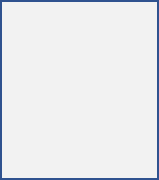 